Муниципальное казенное общеобразовательное учреждение«Элисенваарская средняя общеобразовательная школа»(МКОУ «Элисенваарская СОШ»)186720 Республика Карелия, Лахденпохский р-н, п. Элисенваара, ул. Школьная, д.7,тел/факс (814)50 33-651, elis-ch-37@yandex.ruХод урока:I. Изучение нового материала. (15 мин)Внимательно рассмотреть решение задач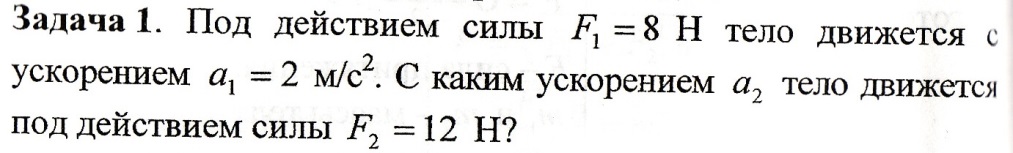 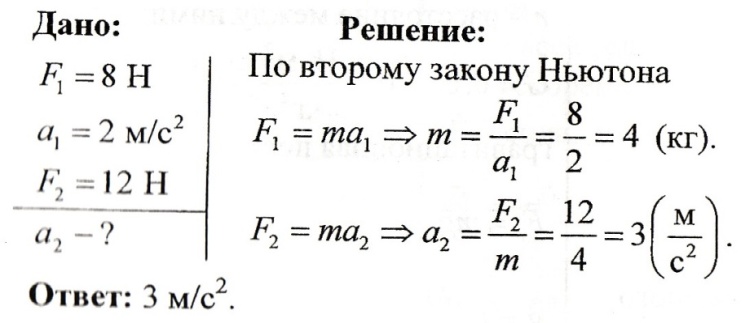 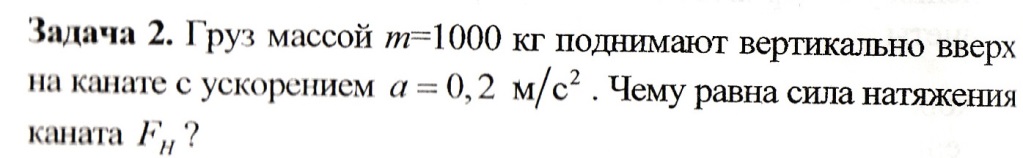 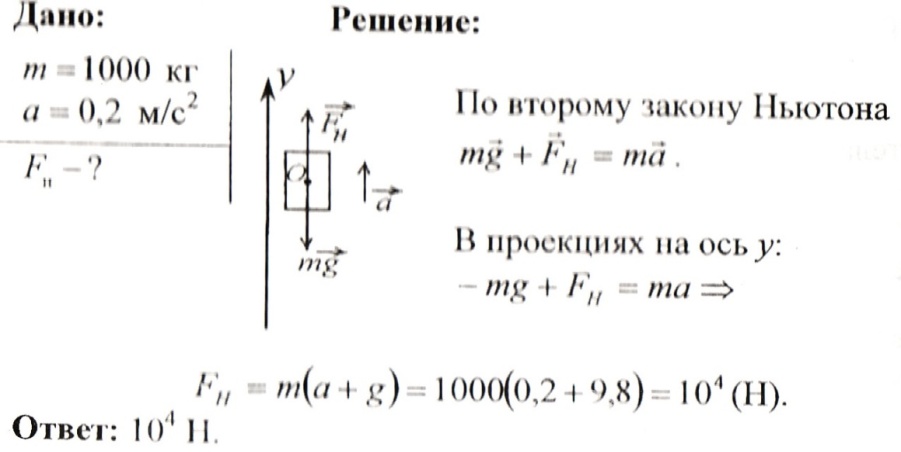 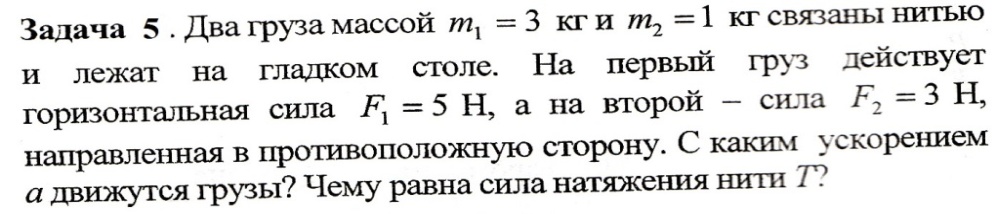 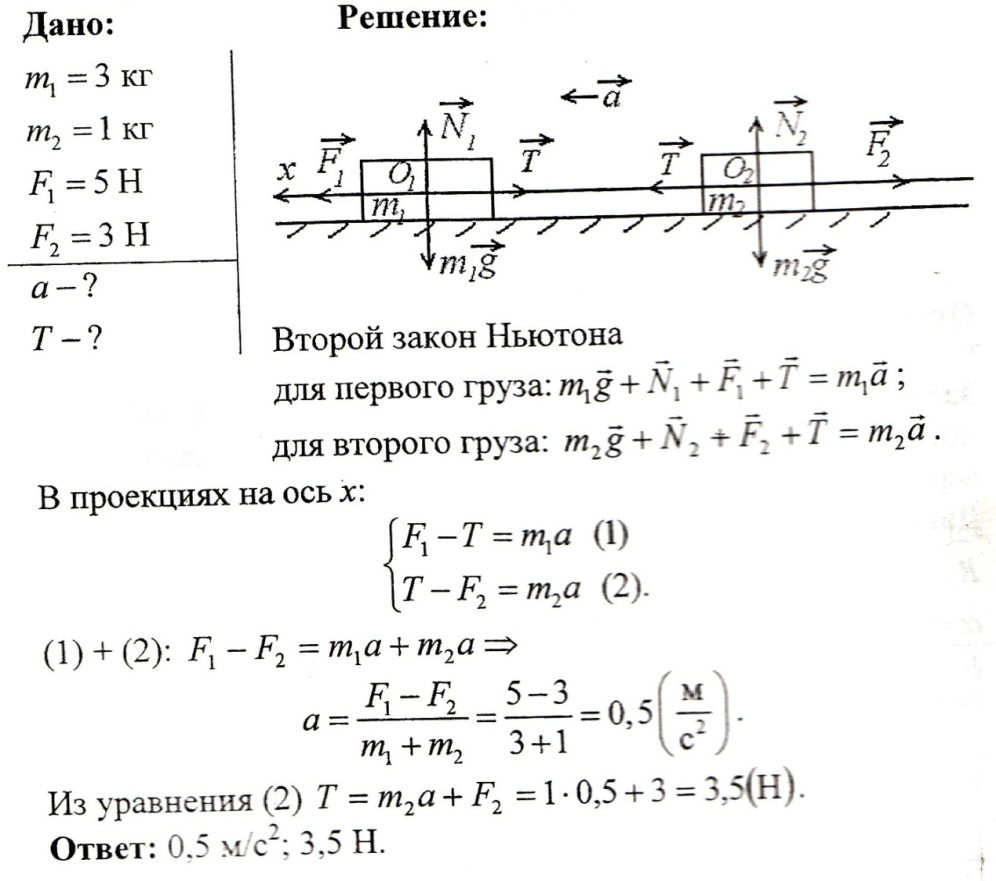 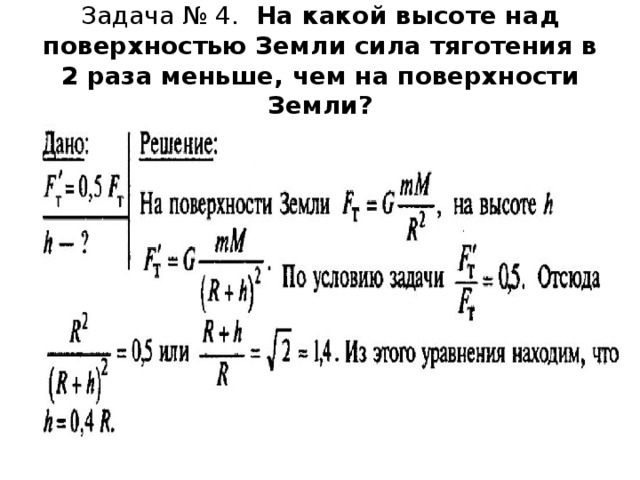 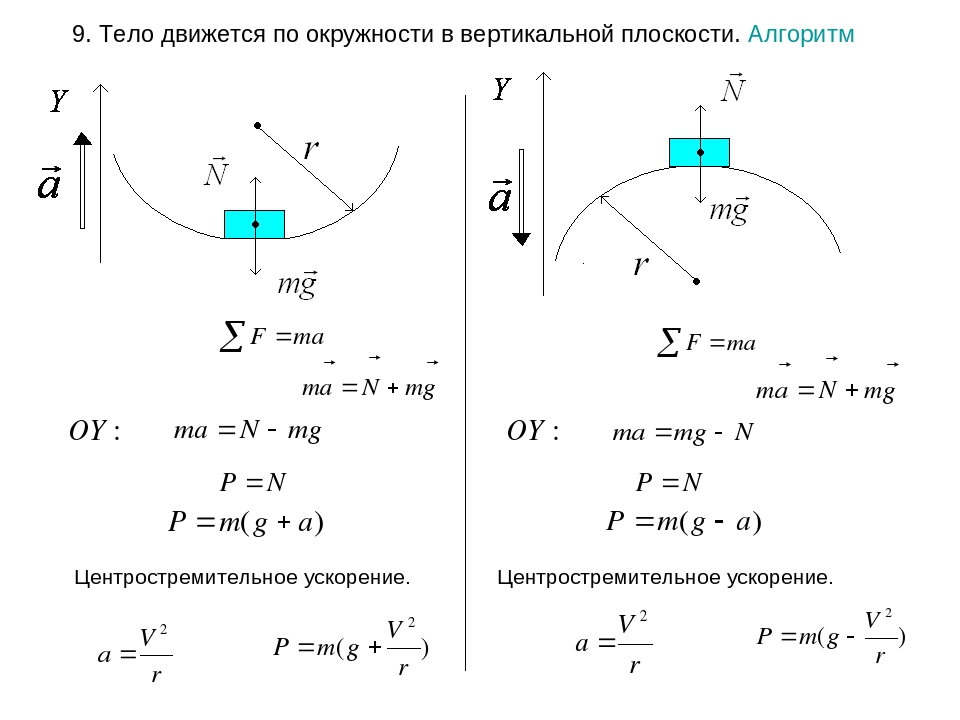 II. Закрепление пройденного материала. (45 мин).1. Столкнулось две тележки. При этом тележка массой 0,5 кг получила ускорение 4 м/с2. Какое ускорение получила вторая тележка массой 0,8 кг?2. Мальчик массой 50 кг, скатившись на санках с горки, проехал по горизонтальной дороге до остановки путь 20 м за 10 с. Чему равна сила трения, действующая на санки?3. Космическая ракета при старте с поверхности Земли движется вертикально вверх с ускорением 20 м/с2. Каков вес космонавта в кабинете, если его масса 90 кг?4. Железнодорожный вагон движется по закруглению радиусом 50 м. Чему равна скорость вагона, если он движется с центростремительным ускорением 2 м/с2.5. Масса юпитера 1,9*1027 кг, его радиус 7,13*107 м. Чему равно ускорение свободного падения для планеты Юпитер?Класс9Адрес для отправки выполненного задания+79214580631 личным сообщением https://vk.com/anna_dashkevichПредмет ФизикаАдрес для отправки выполненного задания+79214580631 личным сообщением https://vk.com/anna_dashkevichУчительСолохина А.П.Время консультаций14.00 ч – 17.00 ч. +79214580631, WhatsAppДата проведения урока 24, 25.11.2020 (по расписанию)Срок сдачи на проверку/срок изучения25.11 до 19:00 отправить фотографию (сообщение)Тема урока Решение задач на тему «Законы Ньютона», «Закон всемирного тяготения. Движение по окружности»Срок сдачи на проверку/срок изучения25.11 до 19:00 отправить фотографию (сообщение)